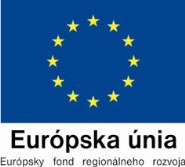 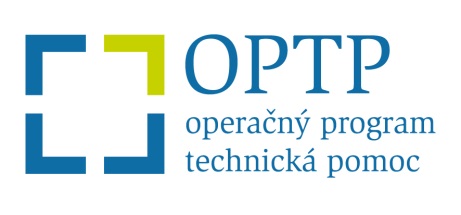 Základné podmienkyVyhlasovateľ súťažeVyhlasovateľom súťaže je Úrad vlády SR, odbor informovanosti a publicity, Námestie slobody 1, 813 70 Bratislava. Súťaž je implementáciou kľúčových krokov Joint Action Plan - siedmych spoločných komunikačných činností, ktoré vzišli z aktivít eurokomisárky pre regionálnu politiku Coriny Creţu a eurokomisárky pre zamestnanosť, sociálne záležitosti, zručnosti a pracovnú mobilitu Marianne Thyssen, zo dňa 25. apríla 2017 v Luxemburgu. Videosúťaž o úspechoch kohéznej politiky sa uskutoční na vnútroštátnej úrovni. Účasť je otvorená pre akúkoľvek európsku osobu alebo organizáciu. Súťaž sa začína 9. mája 2022 a jej uzávierka je 2. októbra 2023.Predmet súťažeSúťaž s názvom „Ako pomohli eurofondy môjmu regiónu a mestu 2023“ je určená študentom stredných a vysokých škôl a jej cieľom je zviditeľnenie finančnej pomoci zo štrukturálnych fondov EÚ v regiónoch prostredníctvom originálneho pohľadu študentov formou videospotu.Účastníci súťažeÚčastníkmi súťaže sú študenti stredných a vysokých škôl na území Slovenskej republiky a to  bez akéhokoľvek obmedzenia.Cieľ súťažeOriginálnou a pre študentov atraktívnou formou zviditeľniť finančnú pomoc zo štrukturálnych fondov EÚ v regiónoch, resp. v ich blízkom okolí, meste, či obci. Cieľom súťaže je aj podpora tvorivosti mladých ľudí, vytvorenie možnosti prezentovať svoje schopnosti, talent, ale aj mesto či región, z ktorého pochádzajú, kde bývajú, študujú a pod.PodmienkyKategória VIDEOSPOTSúťaže sa môžu zúčastniť študenti všetkých stredných a vysokých škôl zo Slovenskej republiky. Táto kategória súťaže je založená na individuálnom audiovizuálnom spracovaní a originálnom zviditeľnení finančnej pomoci zo štrukturálnych fondov EÚ v regiónoch.Počet prihlásených prác od jedného autora  je limitovaný na jeden originálny audiovizuálny spot alebo sériu spotov.Rozsah zasielaných prác: maximálne 30 sekúnd alebo séria troch spotov.Povolené formáty:.MOV, .MPEG4, .MP4, .AVI alebo .WMVIné podmienkyZaslaním príspevku do súťaže prenechávajú súťažiaci všetky licenčné práva na svoje audiovizuálne diela Organizátorovi. Zároveň si pred odoslaním príspevku do súťaže vysporiadajú všetky licenčné práva tretích osôb (napr. hudobný podklad). Organizátor vlastní výhradné licenčné práva k príspevkom zaslaným do tejto súťaže v rozsahu, ktorý mu umožňuje tieto príspevky vystavovať a uverejňovať za účelom propagácie súťaže a témy eurofondov v televízii, tlači, rozhlase, veľkoplošnej reklame a internete na obdobie desať rokov.OceneniaKategória VIDEOSPOT:miesto:  Outdoorová kamera GoPro HERO8 Blackmiesto: Bezdrôtový reproduktor PANASONIC SC UA30E-Kmiesto: Externý HDD 4TBHodnotenie.Kritériá hodnoteniaPráce budú hodnotené odbornou komisiou po 2. októbri 2023. Najlepšie  práce budú zverejnené na stránke http://www.partnerskadohoda.gov.sk/ v termíne po 2. októbri 2023 2022.Zásady a spôsob hodnoteniaOdborná komisia hodnotí práce neverejne. Rozhoduje jednorazovo o udelení cien podľa nasledovných hodnotiacich kritérií:Uchopenie témyTvorivosťOriginalitaSpracovanieInovatívnosťZloženie komisieHodnotiaca komisia  je zložená zo zástupcov Úradu vlády SR a Zastúpenia Európskej komisie na Slovensku.Termíny odoslaniaVšetky príspevky spolu s vyplneným formulárom musia byť odoslané na doleuvedenú mailovú adresu v termíne do 2. októbra 2023:Adresa : peter.malec@vlada.gov.sk